SPE GCS O&G Shark Tank will be held on March 22nd, 1:00-4:30 p.m. as part of the SPE GCS Innovate! Committee Innovation & Entrepreneurship Symposium. Event Format:Startups must be seeking seed or series A financing roundStartups will have 5 minutes to present your company and your funding askShark will have 10 minutes to ask questions and decide if they are in or out“I’m in” means that investor is interested in investing in your startup and will have another meeting with you to discuss further terms and possibly move forward with due diligence“I’m out” means that shark has decided to pass on your startup and will provide an explanation for the decisionIf selected, we will provide a PowerPoint template that you can use for your pitch. You should only share what you are comfortable with sharing publicly. Sharing the amount you are raising is required to participate in the eventImportant dates:Deadline for application submission is 15th February 2018IES committee will contact the selected companies by 28th February 2018Selected companies must submit their final pitch deck to IES by 10th March 2018Important notes about the application:The applications for the selected companies will be shared with sharks Please only share non-confidential informationBe concise, ideal application won’t be more than 2-3 pagesAvoid all buzzwordsFor any questions regarding the application process please contact: 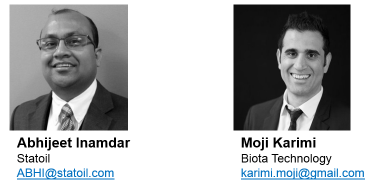 General informationYour productYour marketYour teamYour financials
Kindly fill out and send completed application form to Abhijeet Inamdar and Moji Karimi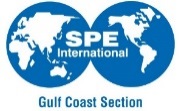 SPE GCS Innovate! CommitteeO&G Shark Tank Application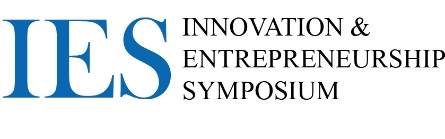 Company nameApplication dateCompany addressEmailName, titlePhone no.Describe and motivate the market size for your product/serviceGo-To-Market Plan – How will you take your product/service from start to end customerDescribe the main perceived risks with your Go-To-Market planDescribe the competitive landscape, your competitive advantage and how you plan to sustain itPresent your management team, key personnel resources, board of directors/advisors and investorsWhy are you the best team to succeed with this businessProvide your financial projections and key metricsProvide your financial history, accomplishments to date and timelineDescribe your funding requirement and use of funds